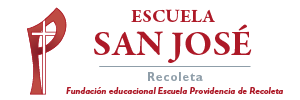 Santiago Agosto de 2020Temario Evaluaciones FormativasQuintos añosDesde Marzo a la fecha hemos trabajado distintos objetivos, los que serán evaluados para dar término al primer semestre del año escolar. Prepara tus evaluaciones, ya que aprender SIEMPRE, será un bien para ti.Saluda Atentamente,Lilian Bahamondez_______________Correo electrónico:lilian.bahamondez@laprovidenciarecoleta.clFECHAASIGNATURACONTENIDOINDICADORESViernes 14 de AgostoInglés-Comprensión lectora-La hora-Identifica información general y específica de un texto-Identifica la hora en inglés